TitulaciónTipo de trabajoCurso académicoUniversitat Pompeu FabraTítuloNombre y apellidos del alumnoTutor: Nombre del tutorCotutor: Nombre del cotutorMes Año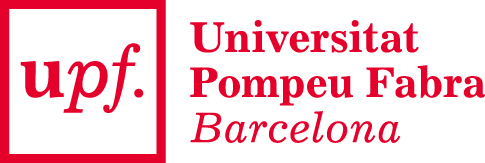 